Tenambit Public SchoolKindergarten 2013 Parent Information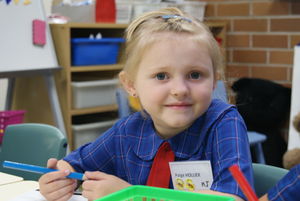 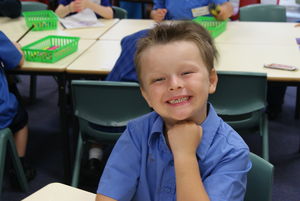 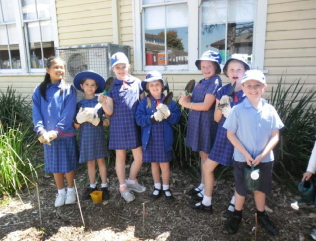 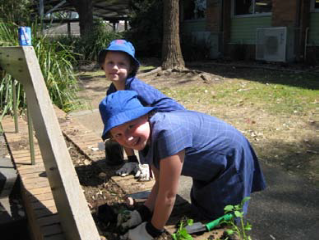 Thank you for choosing Tenambit Public School for your child’s first year of formal schooling. We hope that your child will enjoy their Kindergarten year. The following information is provided so parents are aware of the school’s organisation and planning for 2013.Best Start ScreeningAll students starting a NSW Public School in Kindergarten are asked to complete a short assessment of literacy and numeracy knowledge and skills. There is no preparation required. The screening is an attempt to better know what your child is able to understand and better target teaching towards the student’s strengths and interests. Our Best Start screening will take place over three days in the beginning of Term 1 2013. (30 January-1 February 2013). Each student has been allocated a specific time. The activity should take no longer than 30-45 minutes and is meant to be a fun and enjoyable time for students. Students should come dressed in neat casual clothing (no uniform required).  Parents are generally asked to wait outside the classroom whilst the screening takes place.First Day of School for Kindergarten: Monday 4th February, 2013All 2013 Kindergarten students will start their first day at ‘big school’ on Monday 4 February at 8:55am. All parents and children are asked to meet in the school hall with big smiles (we hope),  school bag, school uniform, school hat, a packed recess and lunch, a piece of fruit for ‘fruit break’ and a water bottle. Once all students have been marked off our rolls, Kindergarten children will leave the school hall with their teachers. It is hoped that this process will take no longer than 15-20 minutes. Parents are most welcome to stay at the hall for a morning tea provided by the P&C and to have a chat with other mums and dads. Students who may be unsettled on their first day usually settle quite quickly when in the classroom and away from mum or dad. Children who require additional TLC will be supported by our friendly staff. Students can be collected on the first day from the school hall from 2:45pm. Parents will be informed of their child’s class teacher at this time. From Day 2 onwardsFrom Day 2 (5 February 2013) students can assemble at the child’s classroom at 8:55am. Playground supervision starts at 8:30am, but Kindergarten students are encouraged to come close to 8:55am for the first few weeks until they have been taught playground rules and routines.School InformationTenambit Public School endeavours to make communication between home and school as clear as possible. Please find enclosed our updated information booklet which should answer most questions you may have. Please do not hesitate to contact the school should you have any questions or concerns.UniformA reminder that our school P&C operates a school uniform shop which sells some of the uniform required. Girls tunics can be ordered through the shop (please allow up to 8 weeks for delivery) and the shop also supplies the white embroidered white polo (sport day uniform) and school hats. Other items of the uniform can be purchases at the larger retail shops. Our uniform shop will be open from 10.00a.m.-12.00p.m. on Tuesday 29th January and then for the first 2 weeks of school it will open every day from 8.30a.m.-10.30a.m. On Monday 11th February, it will revert to normal opening times of Monday, Wednesday and Friday from 8.30a.m.-9.00a.m.In the new school year – all Kindergarten children will receive a library bag at their first library lesson.School Office HoursOur friendly office staff can assist you with any enquiries. Our school office hours are 8:30am- 3:30pm. Our school office will be open in 2013 from Tuesday 29 January 2013. Kindergarten Teachers for 2013Our 2013 Kindergarten teachers for 2013 are Mr Trevor Eagleton, Miss Toni Wright and Mrs Maree Johnston. At this stage we have over 50 students and it is anticipated that two Kindergarten classes and one Kinder/Year 1 composite class will be formed. Parents are assured that the K/1 class will not disadvantage any student. We look forward to a productive and happy start for your child in 2013!Yours faithfully,Andrew Brown	(Principal)Trevor Eagleton 	(Teacher)Maree Johnston 	(Teacher)Toni Wright 		(Teacher)Maree Gilchrist 	(Community Liaison Officer)